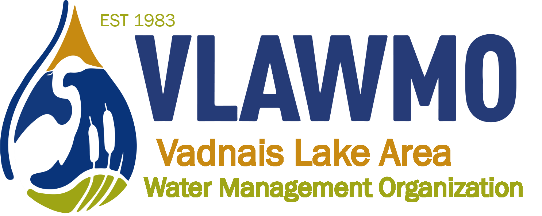 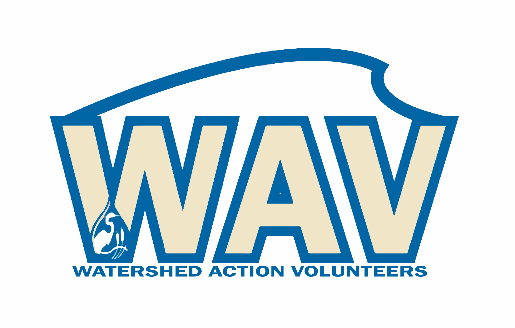 Watershed Action VolunteersOctober 10th, 20236:00-7:30 pm Vadnais Heights City Hall – Lakes Room800 County Road E East Agenda:1. Introductions 2. 2023 Recap“Soil your Undies” education activityBirch Lake Elementary + Rotary Park partnershipVLAWMO 40-year anniversary seriesLeafPack support in North OaksNeighborhood toursL2L + consultation chats2023 game plan spreadsheet3. Website renovation: Preview and direction 4. 2024 volunteer hopes and dreams	      a) Consultation chats, project guide development	      b) Workshops and leadership opportunities		PAI partnership, seed sowing, tours and demos, others?                    c) Purple loosestrife beetles5. Citizen advisory	      Questions, idea generation, brainstorm6. Closing questions and discussion 